一年級閱讀理解設計理念「為孩子打開一本書，就是打開一個世界。」洪蘭教授強調，陪伴成長中的孩子讀書，從閱讀中自然 養成的「創造力」，是給孩子一輩子最珍貴的禮物。因此，本校發展閱讀的教學活動，希望在促進學生閱讀的廣度與深度的教學歷程中，培養學生終身學習、勇於嘗試與創新的生活態度和知能，而教師也能在教學相長中，不斷增能，以提升教學成效和具有創新教學的態度，形成創新多元、積極分享的書香滿校園的氛圍。本課程設計的特色為：上學期兩個單元(圖書館巡禮、我長大了)，下學期兩個單元(喜閱網、我愛家人)，一共四個單元，共選讀了八本繪本，透過完整的學習架構為孩子訂立了閱讀的基礎，透過老師引導，讓小一的孩子喜歡上閱讀，培養正確的學習觀，透過學習能享受閱讀的樂趣。閱讀架構單元三 :喜閱網  一、設計理念    小一下學期喜閱網的課程設計，讓低年級的小朋友除了透過閱讀繪本，還可以透過喜閱網的閱讀闖關活動，透過測驗讓孩子在閱讀中可以更理解書本中要透漏的訊息以及要告訴孩子的事，也可以增加孩子的閱讀文本的能力，本單元介紹了喜閱網的使用方式以及相關的問答，讓孩子可以更進一步的了解喜閱網的操作方式，而透過操作測驗更能增進自己的閱讀理解能力。二、教學設計教學重點、學習紀錄與評量方式對照表附錄(二) 評量標準與評分指引                     單元四 :我愛家人  1.熊爸爸去另一個城市工作                                          2.無敵鐵媽媽                                    3.我的妹妹                                    4.怕浪費的奶奶一、設計理念    小一下學期透過我愛家人的單元設計，選讀了熊爸爸去另一個城市工作、無敵鐵媽媽、我的妹妹、怕浪費的奶奶四本繪本讓低年級的小朋友透過閱讀，了解家人心中的愛，讓孩子在得到家人的愛同時又能表達對家人的關心。二、教學設計教學重點、學習紀錄與評量方式對照表附錄(二) 評量標準與評分指引實施年級實施年級一年級一年級一年級一年級設計者一年級教學團隊跨領域/科目跨領域/科目語文領域、生活領域語文領域、生活領域語文領域、生活領域語文領域、生活領域總節數共5節，200分鐘核心素養：A2系統思考與解決問題國-E-A2  透過國語文學習，掌握文本要旨、發展學習及解決問題策略、初探邏輯思維，並透過              體驗與實踐，處理日常生活問題。A3規劃執行與創新應變國-E-A3  運用國語文充實生活經驗，學習有步驟的規劃活動和解決問題，並探索多元知能，培            養創新精神，以增進生活適應力。生活-E-A3樂於學習對生活事物充滿好奇與喜好探究之心，體會與感受學習的樂趣，並能主動發             現問題及解決問題，持續學習。B溝通互動B1符號運用與溝通表達生活-E-B1 使用適切且多元的表徵符號，表達自己的想法、與人溝通，並能同理與尊重他人想              法。B2科技資訊與媒體素養國-E-B2 理解網際網路和資訊科技對學習的重要性，藉以擴展語文學習的範疇，並培養審慎使            用各類資訊的能力。核心素養：A2系統思考與解決問題國-E-A2  透過國語文學習，掌握文本要旨、發展學習及解決問題策略、初探邏輯思維，並透過              體驗與實踐，處理日常生活問題。A3規劃執行與創新應變國-E-A3  運用國語文充實生活經驗，學習有步驟的規劃活動和解決問題，並探索多元知能，培            養創新精神，以增進生活適應力。生活-E-A3樂於學習對生活事物充滿好奇與喜好探究之心，體會與感受學習的樂趣，並能主動發             現問題及解決問題，持續學習。B溝通互動B1符號運用與溝通表達生活-E-B1 使用適切且多元的表徵符號，表達自己的想法、與人溝通，並能同理與尊重他人想              法。B2科技資訊與媒體素養國-E-B2 理解網際網路和資訊科技對學習的重要性，藉以擴展語文學習的範疇，並培養審慎使            用各類資訊的能力。核心素養：A2系統思考與解決問題國-E-A2  透過國語文學習，掌握文本要旨、發展學習及解決問題策略、初探邏輯思維，並透過              體驗與實踐，處理日常生活問題。A3規劃執行與創新應變國-E-A3  運用國語文充實生活經驗，學習有步驟的規劃活動和解決問題，並探索多元知能，培            養創新精神，以增進生活適應力。生活-E-A3樂於學習對生活事物充滿好奇與喜好探究之心，體會與感受學習的樂趣，並能主動發             現問題及解決問題，持續學習。B溝通互動B1符號運用與溝通表達生活-E-B1 使用適切且多元的表徵符號，表達自己的想法、與人溝通，並能同理與尊重他人想              法。B2科技資訊與媒體素養國-E-B2 理解網際網路和資訊科技對學習的重要性，藉以擴展語文學習的範疇，並培養審慎使            用各類資訊的能力。核心素養：A2系統思考與解決問題國-E-A2  透過國語文學習，掌握文本要旨、發展學習及解決問題策略、初探邏輯思維，並透過              體驗與實踐，處理日常生活問題。A3規劃執行與創新應變國-E-A3  運用國語文充實生活經驗，學習有步驟的規劃活動和解決問題，並探索多元知能，培            養創新精神，以增進生活適應力。生活-E-A3樂於學習對生活事物充滿好奇與喜好探究之心，體會與感受學習的樂趣，並能主動發             現問題及解決問題，持續學習。B溝通互動B1符號運用與溝通表達生活-E-B1 使用適切且多元的表徵符號，表達自己的想法、與人溝通，並能同理與尊重他人想              法。B2科技資訊與媒體素養國-E-B2 理解網際網路和資訊科技對學習的重要性，藉以擴展語文學習的範疇，並培養審慎使            用各類資訊的能力。核心素養：A2系統思考與解決問題國-E-A2  透過國語文學習，掌握文本要旨、發展學習及解決問題策略、初探邏輯思維，並透過              體驗與實踐，處理日常生活問題。A3規劃執行與創新應變國-E-A3  運用國語文充實生活經驗，學習有步驟的規劃活動和解決問題，並探索多元知能，培            養創新精神，以增進生活適應力。生活-E-A3樂於學習對生活事物充滿好奇與喜好探究之心，體會與感受學習的樂趣，並能主動發             現問題及解決問題，持續學習。B溝通互動B1符號運用與溝通表達生活-E-B1 使用適切且多元的表徵符號，表達自己的想法、與人溝通，並能同理與尊重他人想              法。B2科技資訊與媒體素養國-E-B2 理解網際網路和資訊科技對學習的重要性，藉以擴展語文學習的範疇，並培養審慎使            用各類資訊的能力。核心素養：A2系統思考與解決問題國-E-A2  透過國語文學習，掌握文本要旨、發展學習及解決問題策略、初探邏輯思維，並透過              體驗與實踐，處理日常生活問題。A3規劃執行與創新應變國-E-A3  運用國語文充實生活經驗，學習有步驟的規劃活動和解決問題，並探索多元知能，培            養創新精神，以增進生活適應力。生活-E-A3樂於學習對生活事物充滿好奇與喜好探究之心，體會與感受學習的樂趣，並能主動發             現問題及解決問題，持續學習。B溝通互動B1符號運用與溝通表達生活-E-B1 使用適切且多元的表徵符號，表達自己的想法、與人溝通，並能同理與尊重他人想              法。B2科技資訊與媒體素養國-E-B2 理解網際網路和資訊科技對學習的重要性，藉以擴展語文學習的範疇，並培養審慎使            用各類資訊的能力。核心素養：A2系統思考與解決問題國-E-A2  透過國語文學習，掌握文本要旨、發展學習及解決問題策略、初探邏輯思維，並透過              體驗與實踐，處理日常生活問題。A3規劃執行與創新應變國-E-A3  運用國語文充實生活經驗，學習有步驟的規劃活動和解決問題，並探索多元知能，培            養創新精神，以增進生活適應力。生活-E-A3樂於學習對生活事物充滿好奇與喜好探究之心，體會與感受學習的樂趣，並能主動發             現問題及解決問題，持續學習。B溝通互動B1符號運用與溝通表達生活-E-B1 使用適切且多元的表徵符號，表達自己的想法、與人溝通，並能同理與尊重他人想              法。B2科技資訊與媒體素養國-E-B2 理解網際網路和資訊科技對學習的重要性，藉以擴展語文學習的範疇，並培養審慎使            用各類資訊的能力。核心素養：A2系統思考與解決問題國-E-A2  透過國語文學習，掌握文本要旨、發展學習及解決問題策略、初探邏輯思維，並透過              體驗與實踐，處理日常生活問題。A3規劃執行與創新應變國-E-A3  運用國語文充實生活經驗，學習有步驟的規劃活動和解決問題，並探索多元知能，培            養創新精神，以增進生活適應力。生活-E-A3樂於學習對生活事物充滿好奇與喜好探究之心，體會與感受學習的樂趣，並能主動發             現問題及解決問題，持續學習。B溝通互動B1符號運用與溝通表達生活-E-B1 使用適切且多元的表徵符號，表達自己的想法、與人溝通，並能同理與尊重他人想              法。B2科技資訊與媒體素養國-E-B2 理解網際網路和資訊科技對學習的重要性，藉以擴展語文學習的範疇，並培養審慎使            用各類資訊的能力。學習重點學習表現學習表現語文1-I-1 養成專心聆聽的習慣，尊重對方的發言。2-I-1 以正確發音流利的說出語意完整的話。3-I-1正確認念、拼讀及書寫注音符號。3-I-3運用注音符號表達想法，記錄訊息。3-I-4利用注音讀物，學習閱讀，享受閱讀樂趣。5-I-3 讀懂與學習階段相符的文本。生活1-I-1 探索並分享對自己及相關人、事、物的感受與想法。2-I-4 在發現及解決問題的歷程中，學習探索與探究人、事、物的方法。2-I-5 運用各種探究事物的方法及技能，對訊息做適切的處理，並養成動手做的習慣。3-I-1 願意參與各種學習活動，表現好奇與求知探究之心。3-I-3 體會學習的樂趣和成就感，主動學習新的事物。語文1-I-1 養成專心聆聽的習慣，尊重對方的發言。2-I-1 以正確發音流利的說出語意完整的話。3-I-1正確認念、拼讀及書寫注音符號。3-I-3運用注音符號表達想法，記錄訊息。3-I-4利用注音讀物，學習閱讀，享受閱讀樂趣。5-I-3 讀懂與學習階段相符的文本。生活1-I-1 探索並分享對自己及相關人、事、物的感受與想法。2-I-4 在發現及解決問題的歷程中，學習探索與探究人、事、物的方法。2-I-5 運用各種探究事物的方法及技能，對訊息做適切的處理，並養成動手做的習慣。3-I-1 願意參與各種學習活動，表現好奇與求知探究之心。3-I-3 體會學習的樂趣和成就感，主動學習新的事物。語文1-I-1 養成專心聆聽的習慣，尊重對方的發言。2-I-1 以正確發音流利的說出語意完整的話。3-I-1正確認念、拼讀及書寫注音符號。3-I-3運用注音符號表達想法，記錄訊息。3-I-4利用注音讀物，學習閱讀，享受閱讀樂趣。5-I-3 讀懂與學習階段相符的文本。生活1-I-1 探索並分享對自己及相關人、事、物的感受與想法。2-I-4 在發現及解決問題的歷程中，學習探索與探究人、事、物的方法。2-I-5 運用各種探究事物的方法及技能，對訊息做適切的處理，並養成動手做的習慣。3-I-1 願意參與各種學習活動，表現好奇與求知探究之心。3-I-3 體會學習的樂趣和成就感，主動學習新的事物。語文1-I-1 養成專心聆聽的習慣，尊重對方的發言。2-I-1 以正確發音流利的說出語意完整的話。3-I-1正確認念、拼讀及書寫注音符號。3-I-3運用注音符號表達想法，記錄訊息。3-I-4利用注音讀物，學習閱讀，享受閱讀樂趣。5-I-3 讀懂與學習階段相符的文本。生活1-I-1 探索並分享對自己及相關人、事、物的感受與想法。2-I-4 在發現及解決問題的歷程中，學習探索與探究人、事、物的方法。2-I-5 運用各種探究事物的方法及技能，對訊息做適切的處理，並養成動手做的習慣。3-I-1 願意參與各種學習活動，表現好奇與求知探究之心。3-I-3 體會學習的樂趣和成就感，主動學習新的事物。語文1-I-1 養成專心聆聽的習慣，尊重對方的發言。2-I-1 以正確發音流利的說出語意完整的話。3-I-1正確認念、拼讀及書寫注音符號。3-I-3運用注音符號表達想法，記錄訊息。3-I-4利用注音讀物，學習閱讀，享受閱讀樂趣。5-I-3 讀懂與學習階段相符的文本。生活1-I-1 探索並分享對自己及相關人、事、物的感受與想法。2-I-4 在發現及解決問題的歷程中，學習探索與探究人、事、物的方法。2-I-5 運用各種探究事物的方法及技能，對訊息做適切的處理，並養成動手做的習慣。3-I-1 願意參與各種學習活動，表現好奇與求知探究之心。3-I-3 體會學習的樂趣和成就感，主動學習新的事物。學習重點學習內容學習內容國語Aa-I-5 標注注音符號的各類文本。Bb-I-1 自我情感的表達。Bb-I-2 人際交流的情感。生活B-I-3 環境的探索與愛護。D-I-3 聆聽與回應的表現。國語Aa-I-5 標注注音符號的各類文本。Bb-I-1 自我情感的表達。Bb-I-2 人際交流的情感。生活B-I-3 環境的探索與愛護。D-I-3 聆聽與回應的表現。國語Aa-I-5 標注注音符號的各類文本。Bb-I-1 自我情感的表達。Bb-I-2 人際交流的情感。生活B-I-3 環境的探索與愛護。D-I-3 聆聽與回應的表現。國語Aa-I-5 標注注音符號的各類文本。Bb-I-1 自我情感的表達。Bb-I-2 人際交流的情感。生活B-I-3 環境的探索與愛護。D-I-3 聆聽與回應的表現。國語Aa-I-5 標注注音符號的各類文本。Bb-I-1 自我情感的表達。Bb-I-2 人際交流的情感。生活B-I-3 環境的探索與愛護。D-I-3 聆聽與回應的表現。概念架構概念架構概念架構概念架構概念架構導引問題導引問題導引問題1.喜閱網的功能是什麼？2.你能說出喜閱網書籍分類用了哪些顏色區分  呢？3.到喜閱網需要用甚麼設備呢？喜閱網要怎麼  登入？喜悅網可以借書嗎?......4. 你會使用你的Open ID密碼登入喜閱網嗎？1.喜閱網的功能是什麼？2.你能說出喜閱網書籍分類用了哪些顏色區分  呢？3.到喜閱網需要用甚麼設備呢？喜閱網要怎麼  登入？喜悅網可以借書嗎?......4. 你會使用你的Open ID密碼登入喜閱網嗎？1.喜閱網的功能是什麼？2.你能說出喜閱網書籍分類用了哪些顏色區分  呢？3.到喜閱網需要用甚麼設備呢？喜閱網要怎麼  登入？喜悅網可以借書嗎?......4. 你會使用你的Open ID密碼登入喜閱網嗎？學習目標學習目標學習目標學習目標學習目標學習目標學習目標學習目標1.利用喜閱網網頁讓孩子認識喜閱網的功能。2.知道喜閱網的書籍分類。3.能了解喜閱網Q&A的重點。4.會使用己的Open ID密碼登入喜閱網作闖關測驗。1.利用喜閱網網頁讓孩子認識喜閱網的功能。2.知道喜閱網的書籍分類。3.能了解喜閱網Q&A的重點。4.會使用己的Open ID密碼登入喜閱網作闖關測驗。1.利用喜閱網網頁讓孩子認識喜閱網的功能。2.知道喜閱網的書籍分類。3.能了解喜閱網Q&A的重點。4.會使用己的Open ID密碼登入喜閱網作闖關測驗。1.利用喜閱網網頁讓孩子認識喜閱網的功能。2.知道喜閱網的書籍分類。3.能了解喜閱網Q&A的重點。4.會使用己的Open ID密碼登入喜閱網作闖關測驗。1.利用喜閱網網頁讓孩子認識喜閱網的功能。2.知道喜閱網的書籍分類。3.能了解喜閱網Q&A的重點。4.會使用己的Open ID密碼登入喜閱網作闖關測驗。1.利用喜閱網網頁讓孩子認識喜閱網的功能。2.知道喜閱網的書籍分類。3.能了解喜閱網Q&A的重點。4.會使用己的Open ID密碼登入喜閱網作闖關測驗。1.利用喜閱網網頁讓孩子認識喜閱網的功能。2.知道喜閱網的書籍分類。3.能了解喜閱網Q&A的重點。4.會使用己的Open ID密碼登入喜閱網作闖關測驗。1.利用喜閱網網頁讓孩子認識喜閱網的功能。2.知道喜閱網的書籍分類。3.能了解喜閱網Q&A的重點。4.會使用己的Open ID密碼登入喜閱網作闖關測驗。融入之議題（學生確實有所探討的議題才列入）融入之議題（學生確實有所探討的議題才列入）融入之議題（學生確實有所探討的議題才列入）實質內涵以總綱十九項議題為考量、並落實議題核心精神，建議列出將融入的議題實質內容。議題融入不是必要的項目，可視需要再列出。以總綱十九項議題為考量、並落實議題核心精神，建議列出將融入的議題實質內容。議題融入不是必要的項目，可視需要再列出。以總綱十九項議題為考量、並落實議題核心精神，建議列出將融入的議題實質內容。議題融入不是必要的項目，可視需要再列出。以總綱十九項議題為考量、並落實議題核心精神，建議列出將融入的議題實質內容。議題融入不是必要的項目，可視需要再列出。融入之議題（學生確實有所探討的議題才列入）融入之議題（學生確實有所探討的議題才列入）融入之議題（學生確實有所探討的議題才列入）所融入之單元若有議題融入再列出此欄。說明上述議題融入於哪一個單元/節次中‧若有議題融入再列出此欄。說明上述議題融入於哪一個單元/節次中‧若有議題融入再列出此欄。說明上述議題融入於哪一個單元/節次中‧若有議題融入再列出此欄。說明上述議題融入於哪一個單元/節次中‧學習資源學習資源學習資源投影設備、喜閱網的繪本、ppt投影設備、喜閱網的繪本、ppt投影設備、喜閱網的繪本、ppt投影設備、喜閱網的繪本、ppt投影設備、喜閱網的繪本、ppt學習單元活動設計學習單元活動設計學習單元活動設計學習活動流程時間備註【第一節】活動一、認識喜閱網一、準備活動教師準備投影設備。連結喜閱網的網頁。http://ireadinggames.kh.edu.tw/readerquiz/講述閱讀樂園電子書:「夫加心的假日」繪本。二、發展活動(一)教師提問:1.喜閱網可以做什麼?   (1)推薦書籍:網站會根據學生的程度，推薦適合的書籍。   (2)闖關活動:檢查自己對書籍的閱讀理解。   (3)集點活動::線上闖關活動可以累積點數。(二)教師介紹喜閱網網頁常用的功能1.瀏覽書單:可選擇各年度的書籍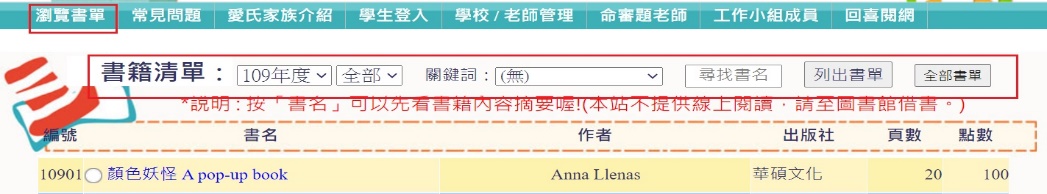 2.OPEN ID登入鍵:可輸入自己的帳號密碼，進入網站。3.投影登入介面，說明可登入作線上闖關，查看自己的閱讀紀錄，集點成績。三、歸納活動:1.教師歸納喜閱網功能，常用按鍵。2.快問快答:老師提問今日上課內容，請同學搶答。…………………….第一節結束…………………【第二節】活動二:書籍分類一、準備活動老師展示幾本學校圖書館館藏喜閱網書籍。請同學觀察書本上各種標籤。老師說明這些標籤是喜閱網書籍的分類方式。上頭有貼各種顏色的標籤。老師說明這些標籤是喜閱網書籍分類方式。二、發展活動1.老師講解喜閱網書籍，是以學生程度作劃分。共分成12個等級。2.12個等級分別以顏色表示，由易而難，分別是白黑紅橙黃綠藍靛紫銅銀金。3.書籍除了以顏色劃分，也會根據年度增加書籍。例如在「瀏覽書單」裡，可選102年度到當年度書籍。4.老師點選喜閱網連結，找到書單，和同學找找，如何以顏色和年度找書籍。三、歸納活動老師將館藏喜閱網的書籍展示，請學生按照書籍顏色標籤排出由易到難的順序。…………………….第二節結束…………………【第三節】活動三:喜閱網Q&A一、準備活動教師準備單槍投影。將喜閱網一些常見的問題列出。二、發展活動老師提問問題:1.Q:到喜閱網需要用甚麼設備呢?A:用個人電腦、手機、平板，用網路連結到網站。2.Q:喜閱網在哪裡?  A:從王公國小網站左邊「喜閱網」標籤連到喜閱網網站。3.Q:怎麼登入?A:使用OPEN ID登入。要用到帳號密碼。4.Q: 忘記Open ID密碼怎麼辦呢？A:如果不清楚或忘記自己的Open ID密碼，可詢問班級導師或學校教務處喔！5.Q:喜閱網可以借書嗎?A:喜閱網不提供借書服務。可以根據書單，到各地市立圖書館借閱書籍。6.Q:喜閱網闖關的時間是什麼時候?A: 使同學平時作息正常，喜閱網可測驗時間是每天早上7:30～晚上10:00 。7.Q:一年級小朋友可以闖那些書呢?A:可以請老師或家長下載書單，挑選適合自己程度的書。一年級小朋友可以從白色、黑色的書籍開始閱讀並闖關。8.Q:可以看到自己的線上闖關紀錄嗎?A:可以的，可以到「我的紀錄」查詢。9.Q:已經闖關通過的書籍還可以再闖關嗎?A:已經闖關通過的書籍無法再在闖關了，要可以再閱讀其他書籍。10.Q:書單上有的書為什麼不能闖關?A:當年度題目須於隔年度才會上線喔！（例如109年度書單的題目須於110年才會上線）三、歸納活動快問快答:老師提問，上課內容，學生搶答。…………………….第三節結束…………………【第四節】活動四:喜閱網登入一、準備活動教師準備喜閱網操作步驟PDF檔(喜閱網下載)。投影學校網站連結二、發展活動1.教師提問如何到喜閱網?學生回答從校網連結。2.教師說明登入喜閱網步驟1.校網喜閱網連結，或搜尋引擎搜喜閱網2.配合操作步驟PDF檔說明。3.建議學生選擇利用學生選單進入網站。4.提醒學生熟記自己的密碼，且帳號密碼不與人共用。5.到瀏覽書單，選好要闖關的書籍闖關。三歸納活動:老師演示一次，提示該注意的地方。…………………….第四節結束…………………【第五節】活動五:闖關示範一、準備活動教師準備投影設備。將步驟寫在黑板上。或以單槍投影展示。將同學分成五到六組二發展活動1.教師先以個人電腦演示以OPEN ID登入喜閱網。登入之後載瀏覽書單，挑選要闖關的書籍。2.以「我們來洗手」這本以共讀過的書，全班跟著老師闖關一次。老師讀題，小朋友一起討論作答。3.學生分組操作，以之前共讀的書籍闖關。學生一起討論操作方法，對題目的理解。老師到各組去巡視解惑。三、歸納活動1.老師根據網站後台檢視學生闖關情形，作個別指導2.請學生分享闖關心得。…………………….第五節結束…………………10201040404040電腦投影口語表達評量喜閱網書籍實作評量Q&A的PPT口語表達評量電腦投影實際操作電腦投影實際操作學生口說表達單元名稱學習目標表現任務評量方式學習紀錄/評量工具喜閱網利用喜閱網網頁讓孩子認識喜閱網的功能能知道喜閱網有哪些功能實作 能看網頁說出重點喜閱網知道喜閱網的書籍分類能說出喜閱網書籍分類用了哪些顏色區分書籍等級實作能說出喜悅網的書籍分類顏色喜閱網能了解喜閱網Q&A的重點能說出喜悅網Q&A的答案實作能看著Q&A的重點正確回答喜閱網會使用己的Open ID密碼登入喜閱網作闖關測驗會使用你的Open ID密碼登入喜閱網實作能操作喜悅網的網頁評量標準評量標準評量標準評量標準評量標準評量指引(表現任務)A優秀B良好C基礎E落後能知道喜閱網有哪些功能全部說出喜閱網的重要功能大部分說出喜閱網的重要功能只能說出部分喜閱網的重要功能未達C級能說出喜閱網書籍分類用了哪些顏色區分書籍等級全部辨認喜悅網書籍分類顏色辨認一半喜悅網書籍分類顏色辦認不到一半故事裡要讓我們學會的事未達C級能說出喜悅網Q&A的答案能完全回答喜悅網Q&A的答案能回答一半喜悅網Q&A的答案回答少於一半喜悅網Q&A的答案未達C級會使用你的Open ID密碼登入喜閱網完全會使用你的Open ID密碼登入喜閱網經少數提示後才能用Open ID密碼登入喜閱網需要不斷提示後才能用Open ID密碼登入喜閱網未達C級分數轉換90-10090-8080-6059以下實施年級實施年級一年級一年級一年級一年級設計者一年級教學團隊跨領域/科目跨領域/科目語文領域、生活領域語文領域、生活領域語文領域、生活領域語文領域、生活領域總節數共16節，640分鐘核心素養：A自主行動A1身心素質與自我精進國-E-A1認識國語文的重要性，培養國語文的興趣，能運用國語文認識自我、表現自我，奠定終身學習的基礎。A2系統思考與解決問題國-E-A2  透過國語文學習，掌握文本要旨、發展學習及解決問題策略、初探邏輯思維，並透過              體驗與實踐，處理日常生活問題。A3規劃執行與創新應變國-E-A3  運用國語文充實生活經驗，學習有步驟的規劃活動和解決問題，並探索多元知能，培            養創新精神，以增進生活適應力。生活-E-A3樂於學習對生活事物充滿好奇與喜好探究之心，體會與感受學習的樂趣，並能主動發現問題及解決問題，持續學習。B溝通互動B1符號運用與溝通表達生活-E-B1 使用適切且多元的表徵符號，表達自己的想法、與人溝通，並能同理與尊重他人想              法。核心素養：A自主行動A1身心素質與自我精進國-E-A1認識國語文的重要性，培養國語文的興趣，能運用國語文認識自我、表現自我，奠定終身學習的基礎。A2系統思考與解決問題國-E-A2  透過國語文學習，掌握文本要旨、發展學習及解決問題策略、初探邏輯思維，並透過              體驗與實踐，處理日常生活問題。A3規劃執行與創新應變國-E-A3  運用國語文充實生活經驗，學習有步驟的規劃活動和解決問題，並探索多元知能，培            養創新精神，以增進生活適應力。生活-E-A3樂於學習對生活事物充滿好奇與喜好探究之心，體會與感受學習的樂趣，並能主動發現問題及解決問題，持續學習。B溝通互動B1符號運用與溝通表達生活-E-B1 使用適切且多元的表徵符號，表達自己的想法、與人溝通，並能同理與尊重他人想              法。核心素養：A自主行動A1身心素質與自我精進國-E-A1認識國語文的重要性，培養國語文的興趣，能運用國語文認識自我、表現自我，奠定終身學習的基礎。A2系統思考與解決問題國-E-A2  透過國語文學習，掌握文本要旨、發展學習及解決問題策略、初探邏輯思維，並透過              體驗與實踐，處理日常生活問題。A3規劃執行與創新應變國-E-A3  運用國語文充實生活經驗，學習有步驟的規劃活動和解決問題，並探索多元知能，培            養創新精神，以增進生活適應力。生活-E-A3樂於學習對生活事物充滿好奇與喜好探究之心，體會與感受學習的樂趣，並能主動發現問題及解決問題，持續學習。B溝通互動B1符號運用與溝通表達生活-E-B1 使用適切且多元的表徵符號，表達自己的想法、與人溝通，並能同理與尊重他人想              法。核心素養：A自主行動A1身心素質與自我精進國-E-A1認識國語文的重要性，培養國語文的興趣，能運用國語文認識自我、表現自我，奠定終身學習的基礎。A2系統思考與解決問題國-E-A2  透過國語文學習，掌握文本要旨、發展學習及解決問題策略、初探邏輯思維，並透過              體驗與實踐，處理日常生活問題。A3規劃執行與創新應變國-E-A3  運用國語文充實生活經驗，學習有步驟的規劃活動和解決問題，並探索多元知能，培            養創新精神，以增進生活適應力。生活-E-A3樂於學習對生活事物充滿好奇與喜好探究之心，體會與感受學習的樂趣，並能主動發現問題及解決問題，持續學習。B溝通互動B1符號運用與溝通表達生活-E-B1 使用適切且多元的表徵符號，表達自己的想法、與人溝通，並能同理與尊重他人想              法。核心素養：A自主行動A1身心素質與自我精進國-E-A1認識國語文的重要性，培養國語文的興趣，能運用國語文認識自我、表現自我，奠定終身學習的基礎。A2系統思考與解決問題國-E-A2  透過國語文學習，掌握文本要旨、發展學習及解決問題策略、初探邏輯思維，並透過              體驗與實踐，處理日常生活問題。A3規劃執行與創新應變國-E-A3  運用國語文充實生活經驗，學習有步驟的規劃活動和解決問題，並探索多元知能，培            養創新精神，以增進生活適應力。生活-E-A3樂於學習對生活事物充滿好奇與喜好探究之心，體會與感受學習的樂趣，並能主動發現問題及解決問題，持續學習。B溝通互動B1符號運用與溝通表達生活-E-B1 使用適切且多元的表徵符號，表達自己的想法、與人溝通，並能同理與尊重他人想              法。核心素養：A自主行動A1身心素質與自我精進國-E-A1認識國語文的重要性，培養國語文的興趣，能運用國語文認識自我、表現自我，奠定終身學習的基礎。A2系統思考與解決問題國-E-A2  透過國語文學習，掌握文本要旨、發展學習及解決問題策略、初探邏輯思維，並透過              體驗與實踐，處理日常生活問題。A3規劃執行與創新應變國-E-A3  運用國語文充實生活經驗，學習有步驟的規劃活動和解決問題，並探索多元知能，培            養創新精神，以增進生活適應力。生活-E-A3樂於學習對生活事物充滿好奇與喜好探究之心，體會與感受學習的樂趣，並能主動發現問題及解決問題，持續學習。B溝通互動B1符號運用與溝通表達生活-E-B1 使用適切且多元的表徵符號，表達自己的想法、與人溝通，並能同理與尊重他人想              法。核心素養：A自主行動A1身心素質與自我精進國-E-A1認識國語文的重要性，培養國語文的興趣，能運用國語文認識自我、表現自我，奠定終身學習的基礎。A2系統思考與解決問題國-E-A2  透過國語文學習，掌握文本要旨、發展學習及解決問題策略、初探邏輯思維，並透過              體驗與實踐，處理日常生活問題。A3規劃執行與創新應變國-E-A3  運用國語文充實生活經驗，學習有步驟的規劃活動和解決問題，並探索多元知能，培            養創新精神，以增進生活適應力。生活-E-A3樂於學習對生活事物充滿好奇與喜好探究之心，體會與感受學習的樂趣，並能主動發現問題及解決問題，持續學習。B溝通互動B1符號運用與溝通表達生活-E-B1 使用適切且多元的表徵符號，表達自己的想法、與人溝通，並能同理與尊重他人想              法。核心素養：A自主行動A1身心素質與自我精進國-E-A1認識國語文的重要性，培養國語文的興趣，能運用國語文認識自我、表現自我，奠定終身學習的基礎。A2系統思考與解決問題國-E-A2  透過國語文學習，掌握文本要旨、發展學習及解決問題策略、初探邏輯思維，並透過              體驗與實踐，處理日常生活問題。A3規劃執行與創新應變國-E-A3  運用國語文充實生活經驗，學習有步驟的規劃活動和解決問題，並探索多元知能，培            養創新精神，以增進生活適應力。生活-E-A3樂於學習對生活事物充滿好奇與喜好探究之心，體會與感受學習的樂趣，並能主動發現問題及解決問題，持續學習。B溝通互動B1符號運用與溝通表達生活-E-B1 使用適切且多元的表徵符號，表達自己的想法、與人溝通，並能同理與尊重他人想              法。學習重點學習表現學習表現語文1-I-1 養成專心聆聽的習慣，尊重對方的發言。2-I-1 以正確發音流利的說出語意完整的話。3-I-1正確認念、拼讀及書寫注音符號。3-I-3運用注音符號表達想法，記錄訊息。3-I-4利用注音讀物，學習閱讀，享受閱讀樂趣。5-I-3 讀懂與學習階段相符的文本。5-Ⅰ-9 喜愛閱讀，並樂於與他人分享閱讀心得。6-I-3 覺察生活中的規範與禮儀，探究其意義，並願意遵守。生活1-I-1 探索並分享對自己及相關人、事、物的感受與想法。2-I-4 在發現及解決問題的歷程中，學習探索與探究人、事、物的方法。2-I-5 運用各種探究事物的方法及技能，對訊息做適切的處理，並養成動手做的習慣。3-I-1 願意參與各種學習活動，表現好奇與求知探究之心。3-I-3 體會學習的樂趣和成就感，主動學習新的事物。語文1-I-1 養成專心聆聽的習慣，尊重對方的發言。2-I-1 以正確發音流利的說出語意完整的話。3-I-1正確認念、拼讀及書寫注音符號。3-I-3運用注音符號表達想法，記錄訊息。3-I-4利用注音讀物，學習閱讀，享受閱讀樂趣。5-I-3 讀懂與學習階段相符的文本。5-Ⅰ-9 喜愛閱讀，並樂於與他人分享閱讀心得。6-I-3 覺察生活中的規範與禮儀，探究其意義，並願意遵守。生活1-I-1 探索並分享對自己及相關人、事、物的感受與想法。2-I-4 在發現及解決問題的歷程中，學習探索與探究人、事、物的方法。2-I-5 運用各種探究事物的方法及技能，對訊息做適切的處理，並養成動手做的習慣。3-I-1 願意參與各種學習活動，表現好奇與求知探究之心。3-I-3 體會學習的樂趣和成就感，主動學習新的事物。語文1-I-1 養成專心聆聽的習慣，尊重對方的發言。2-I-1 以正確發音流利的說出語意完整的話。3-I-1正確認念、拼讀及書寫注音符號。3-I-3運用注音符號表達想法，記錄訊息。3-I-4利用注音讀物，學習閱讀，享受閱讀樂趣。5-I-3 讀懂與學習階段相符的文本。5-Ⅰ-9 喜愛閱讀，並樂於與他人分享閱讀心得。6-I-3 覺察生活中的規範與禮儀，探究其意義，並願意遵守。生活1-I-1 探索並分享對自己及相關人、事、物的感受與想法。2-I-4 在發現及解決問題的歷程中，學習探索與探究人、事、物的方法。2-I-5 運用各種探究事物的方法及技能，對訊息做適切的處理，並養成動手做的習慣。3-I-1 願意參與各種學習活動，表現好奇與求知探究之心。3-I-3 體會學習的樂趣和成就感，主動學習新的事物。語文1-I-1 養成專心聆聽的習慣，尊重對方的發言。2-I-1 以正確發音流利的說出語意完整的話。3-I-1正確認念、拼讀及書寫注音符號。3-I-3運用注音符號表達想法，記錄訊息。3-I-4利用注音讀物，學習閱讀，享受閱讀樂趣。5-I-3 讀懂與學習階段相符的文本。5-Ⅰ-9 喜愛閱讀，並樂於與他人分享閱讀心得。6-I-3 覺察生活中的規範與禮儀，探究其意義，並願意遵守。生活1-I-1 探索並分享對自己及相關人、事、物的感受與想法。2-I-4 在發現及解決問題的歷程中，學習探索與探究人、事、物的方法。2-I-5 運用各種探究事物的方法及技能，對訊息做適切的處理，並養成動手做的習慣。3-I-1 願意參與各種學習活動，表現好奇與求知探究之心。3-I-3 體會學習的樂趣和成就感，主動學習新的事物。語文1-I-1 養成專心聆聽的習慣，尊重對方的發言。2-I-1 以正確發音流利的說出語意完整的話。3-I-1正確認念、拼讀及書寫注音符號。3-I-3運用注音符號表達想法，記錄訊息。3-I-4利用注音讀物，學習閱讀，享受閱讀樂趣。5-I-3 讀懂與學習階段相符的文本。5-Ⅰ-9 喜愛閱讀，並樂於與他人分享閱讀心得。6-I-3 覺察生活中的規範與禮儀，探究其意義，並願意遵守。生活1-I-1 探索並分享對自己及相關人、事、物的感受與想法。2-I-4 在發現及解決問題的歷程中，學習探索與探究人、事、物的方法。2-I-5 運用各種探究事物的方法及技能，對訊息做適切的處理，並養成動手做的習慣。3-I-1 願意參與各種學習活動，表現好奇與求知探究之心。3-I-3 體會學習的樂趣和成就感，主動學習新的事物。學習重點學習內容學習內容國語Aa-I-5 標注注音符號的各類文本。Ab-I-5 1,500 個常用語詞的認念。Ac-I-1 常用標點符號。Ac-I-3 基本文句的語氣與意義。Ad-I-2 篇章的大意。Bb-I-1 自我情感的表達。Bb-I-2 人際交流的情感。生活D-I-3 聆聽與回應的表現。E-I-2 生活規範的實踐。E-I-4 感謝的表達與服務工作的實踐。國語Aa-I-5 標注注音符號的各類文本。Ab-I-5 1,500 個常用語詞的認念。Ac-I-1 常用標點符號。Ac-I-3 基本文句的語氣與意義。Ad-I-2 篇章的大意。Bb-I-1 自我情感的表達。Bb-I-2 人際交流的情感。生活D-I-3 聆聽與回應的表現。E-I-2 生活規範的實踐。E-I-4 感謝的表達與服務工作的實踐。國語Aa-I-5 標注注音符號的各類文本。Ab-I-5 1,500 個常用語詞的認念。Ac-I-1 常用標點符號。Ac-I-3 基本文句的語氣與意義。Ad-I-2 篇章的大意。Bb-I-1 自我情感的表達。Bb-I-2 人際交流的情感。生活D-I-3 聆聽與回應的表現。E-I-2 生活規範的實踐。E-I-4 感謝的表達與服務工作的實踐。國語Aa-I-5 標注注音符號的各類文本。Ab-I-5 1,500 個常用語詞的認念。Ac-I-1 常用標點符號。Ac-I-3 基本文句的語氣與意義。Ad-I-2 篇章的大意。Bb-I-1 自我情感的表達。Bb-I-2 人際交流的情感。生活D-I-3 聆聽與回應的表現。E-I-2 生活規範的實踐。E-I-4 感謝的表達與服務工作的實踐。國語Aa-I-5 標注注音符號的各類文本。Ab-I-5 1,500 個常用語詞的認念。Ac-I-1 常用標點符號。Ac-I-3 基本文句的語氣與意義。Ad-I-2 篇章的大意。Bb-I-1 自我情感的表達。Bb-I-2 人際交流的情感。生活D-I-3 聆聽與回應的表現。E-I-2 生活規範的實踐。E-I-4 感謝的表達與服務工作的實踐。概念架構概念架構概念架構概念架構概念架構導引問題導引問題導引問題1.故事繪本中發生什麼事了？2.你能說出故事所要表達的涵義嗎？3.能大聲的朗讀自己最喜歡的一段故事嗎？4.能正確的完成閱讀單嗎？1.故事繪本中發生什麼事了？2.你能說出故事所要表達的涵義嗎？3.能大聲的朗讀自己最喜歡的一段故事嗎？4.能正確的完成閱讀單嗎？1.故事繪本中發生什麼事了？2.你能說出故事所要表達的涵義嗎？3.能大聲的朗讀自己最喜歡的一段故事嗎？4.能正確的完成閱讀單嗎？學習目標學習目標學習目標學習目標學習目標學習目標學習目標學習目標1.利用故事繪本之精美插圖，經過老師引導了解繪本內容。2.閱讀過後，可將閱讀內容以「說出來」的方式呈現自己的想法。3.能應用注音符號表情達意在閱讀單上，分享經驗。1.利用故事繪本之精美插圖，經過老師引導了解繪本內容。2.閱讀過後，可將閱讀內容以「說出來」的方式呈現自己的想法。3.能應用注音符號表情達意在閱讀單上，分享經驗。1.利用故事繪本之精美插圖，經過老師引導了解繪本內容。2.閱讀過後，可將閱讀內容以「說出來」的方式呈現自己的想法。3.能應用注音符號表情達意在閱讀單上，分享經驗。1.利用故事繪本之精美插圖，經過老師引導了解繪本內容。2.閱讀過後，可將閱讀內容以「說出來」的方式呈現自己的想法。3.能應用注音符號表情達意在閱讀單上，分享經驗。1.利用故事繪本之精美插圖，經過老師引導了解繪本內容。2.閱讀過後，可將閱讀內容以「說出來」的方式呈現自己的想法。3.能應用注音符號表情達意在閱讀單上，分享經驗。1.利用故事繪本之精美插圖，經過老師引導了解繪本內容。2.閱讀過後，可將閱讀內容以「說出來」的方式呈現自己的想法。3.能應用注音符號表情達意在閱讀單上，分享經驗。1.利用故事繪本之精美插圖，經過老師引導了解繪本內容。2.閱讀過後，可將閱讀內容以「說出來」的方式呈現自己的想法。3.能應用注音符號表情達意在閱讀單上，分享經驗。1.利用故事繪本之精美插圖，經過老師引導了解繪本內容。2.閱讀過後，可將閱讀內容以「說出來」的方式呈現自己的想法。3.能應用注音符號表情達意在閱讀單上，分享經驗。融入之議題（學生確實有所探討的議題才列入）融入之議題（學生確實有所探討的議題才列入）融入之議題（學生確實有所探討的議題才列入）實質內涵以總綱十九項議題為考量、並落實議題核心精神，建議列出將融入的議題實質內容。議題融入不是必要的項目，可視需要再列出。以總綱十九項議題為考量、並落實議題核心精神，建議列出將融入的議題實質內容。議題融入不是必要的項目，可視需要再列出。以總綱十九項議題為考量、並落實議題核心精神，建議列出將融入的議題實質內容。議題融入不是必要的項目，可視需要再列出。以總綱十九項議題為考量、並落實議題核心精神，建議列出將融入的議題實質內容。議題融入不是必要的項目，可視需要再列出。融入之議題（學生確實有所探討的議題才列入）融入之議題（學生確實有所探討的議題才列入）融入之議題（學生確實有所探討的議題才列入）所融入之單元若有議題融入再列出此欄。說明上述議題融入於哪一個單元/節次中‧若有議題融入再列出此欄。說明上述議題融入於哪一個單元/節次中‧若有議題融入再列出此欄。說明上述議題融入於哪一個單元/節次中‧若有議題融入再列出此欄。說明上述議題融入於哪一個單元/節次中‧學習資源學習資源學習資源投影設備、喜閱網的繪本、ppt投影設備、喜閱網的繪本、ppt投影設備、喜閱網的繪本、ppt投影設備、喜閱網的繪本、ppt投影設備、喜閱網的繪本、ppt學習單元活動設計學習單元活動設計學習單元活動設計學習活動流程時間備註繪本一:熊爸爸去另一個城市工作【第一節】 活動一:共讀繪本一、準備活動老師準備「熊爸爸去另一個城市工作」繪本。二、發展活動1.老師導讀繪本「熊爸爸去另一個城市工作」，請學生注意聆聽。2.請學生分組討論，試說繪本內容給同組組員聽。3.請學生發表，說說繪本的故事大意。三、歸納活動:老師歸納學生的發表內容，歸納出繪本的主要內容。【第二節】活動二:繪本問與答一、準備活動老師準備提問問題。二發展活動教師提問:1  問:熊爸爸為什麼要到好遠的另一城市去，而且要去六個月那麼久呢？      答:為了工作。2  問:熊爸爸留給三個孩子什麼東西來陪伴他們？    答:給熊哥哥合照，給熊姊姊一封信，給小熊帽子。3  問:熊媽媽和孩子們送給熊爸爸的是什麼東西？   答:玩具飛機，幸運草別針，棒球手套和全家福的圖畫。4  問:你覺得他們送給對方作伴的東西好不好呢？會不會很花錢呢？    為什麼不花錢也會帶來開心呢？5  問:你願意把心愛的東西分享給爸爸一起玩嗎？    你願不願意花點時間、用一點心，來送個父親節禮物呢？三、歸納活動教師以快問快答方式，請同學回想今日上課內容。【第三節】活動三:角色扮演一準備活動將學生分組。分配扮演的角色:熊爸爸、熊媽媽、熊姊姊、小熊二、發展活動1.教師複述繪本內容大意，請學生簡單演出故事大概內容2.學生分配好角色後，先排演一遍。3.請各組正式演出故事的大概內容三、歸納活動1.老師請同學分享心得，歸納故事內容。【第四節】活動四:學習單一準備活動老師準備閱讀單二發展活動1.老師再提示繪本大意，說明撰寫閱讀單方式。2.學生撰寫閱讀單。三、歸納活動請學生分享自己的學習單內容。繪本二:無敵鐵媽媽【第一節】一、播放影片─陪伴才是最好的禮物說明小孩最需要的是家人的陪伴，是其他人事物無法取代的。二、繪本閱讀─無敵鐵媽媽    閱讀繪本投影片，學生閱讀與聆聽。三、故事說什麼教師以提問方式，引導學生回顧並說出本故事之大概內容：1. 媽媽去哪裡了，為什麼作者總是一個人?2. 媽媽幫作者準備了一切需要，但作者感覺如何?3. 作者覺得無聊，他決定做什麼事?4. 機器鐵媽媽可以做什麼事情?5. 鐵媽媽可以取代真媽媽嗎?6. 鐵媽媽與真媽媽的差別?7. 作者有留下鐵媽媽嗎?為什麼?【第二、三節】一、故事跟我說1.教師以提問方式，引導學生了解故事含意：(1)有些爸媽無法陪伴小朋友，為什麼?(2)爸媽沒有在身邊，那他們就不愛、不想陪小孩嗎?(3)無敵鐵媽媽能幫忙所有事，這些事情都對嗎?小孩能自己做嗎?(4)有人能替代父母嗎?為什麼?2.教師講解由繪本引申的意涵有些爸媽因一些原因無法陪伴在小朋友身邊，但還是愛他的孩子，為他準備好一切，或許生活上需要爸媽的事情可由他人協助，但孩子還是希望把媽能陪伴在身邊。二、我的鐵媽媽請學生發揮想像力，如果要製造一個無敵鐵媽媽，要有哪一些功能，為什麼呢?這些功能對你都是好的嗎?請小朋友與小組同學討論，將內容寫下，與其他同學分享三、媽媽(爸爸)的好請學生討論自己的媽媽(爸爸)有哪些特別?能幫你做什麼事情?你喜歡他的陪伴嗎?為什麼?請小朋友與小組同學討論，將內容寫下，與其他同學分享四、我的期望說一說你想要與爸媽一起做什麼事?為什麼?你的願望實現了嗎? 有、感受如何?；沒有、為什麼?                              【第四節】一、教師發下閱讀單，請學生書寫二、請學生上台發表、分享閱讀單                         第四節結束繪本三:我的妹妹                             【第一節】一、播放影片─我愛討厭鬼引導學生了解家中的其他兄弟姊妹與自己的關係，是好夥伴也會造成生活衝突，但是不可或缺。二、繪本閱讀─我的妹妹    閱讀繪本投影片，學生閱讀與聆聽。三、故事說什麼教師以提問方式，引導學生回顧並說出本故事之大概內容：1.家中多了一個誰?跟作者是什麼關係?2.她是怎樣的人? 個性、行為表現3.她對作者做了什麼事? 是好還是壞?4.作者與她一起做或分享什麼事?5.他們的感情關係好嗎?為什麼?6.作者喜歡有她嗎? 為什麼?【第二、三節】一、故事跟我說1.教師以提問方式，引導學生了解故事含意：(1)家中的兄弟姊妹會對你帶來什麼影響?(2)這些影響是好還是壞?(3)如果有兄弟姊妹會怎樣?(4)如果沒有兄弟姊妹會怎樣?2.教師講解由繪本引申的意涵家中除了你之後，可能還會有其他兄弟姊妹，他們會對你帶來一些影響，這樣影響有好有壞，但多一人的陪伴與關心，總是好的。二、優缺點大轟炸請想一想家中的兄弟姊妹有哪一些優缺點?這些優缺點對你造成什麼影響?反過來說，你的優缺點是什麼?對他們的影響呢?請小朋友與小組同學討論，將內容寫下，與其他同學分享。三、換一換他請想一想如果家中的兄弟姊妹改變了，本來有變沒有，本來沒有變有，會對你有什麼影響呢? 請小朋友與小組同學討論，將內容寫下，與其他同學分享。四、我的期望說一說你比較想有或沒有兄弟姊妹呢?有、為什麼?；沒有、為什麼?                                【第四節】一、教師發下閱讀單，請學生書寫二、請學生上台發表、分享閱讀單繪本三:怕浪費的奶奶                               【第一節】一、世界怎麼了教師準備飢餓兒童、北極熊無家可住等照片，引導學生了解珍惜、節約與不浪費的觀念。二、繪本閱讀─怕浪費的奶奶    閱讀繪本投影片，學生閱讀與聆聽。三、故事說什麼教師以提問方式，引導學生回顧並說出本故事之大概內容：1.怕浪費的奶奶的口頭禪是什麼？2.如果你臉上有飯粒，她會做什麼？3.如果你水龍頭沒關，她會做什麼？4.如果你浪費紙張，她會做什麼？5.奶奶教作者用短鉛筆頭座什麼？6.奶奶用橘子皮做什麼？7.為什麼奶奶要做這些事8.為什麼奶奶怕浪費呢？                                【第二、三節】一、故事跟我說教師以提問方式，引導學生了解故事含意：1.故事中有哪些行為或習慣會行為浪費?2.這些浪費的行為會造成什麼影響?3.這些浪費是否能避免或改善、怎麼做?4.生活中還有哪些行為會造成浪費?怎麼避免?二、為地球做什麼教師講解由繪本引申的議題1.食物浪費2.資源浪費3.資源回收再利用4.愛物惜物三、知識我最會教師出課程相關問題，由學生搶答，答對者小組加分                            【第四節】一、教師發下閱讀單，請學生書寫二、請學生上台發表、分享閱讀單40分40分40分40分5分20分15分40分40分30分10分5分20分15分15分15分20分20分10分30分10分3分20分17分15分50分15分30分10分影片繪本投影片引導發言教師引導發言教師引導學生發表閱讀單影片─我愛討厭鬼繪本投影片閱讀單照片投影片繪本PPT教師引導學生發言教師引導學生發言閱讀單單元名稱學習目標表現任務評量方式學習紀錄/評量工具我愛家人了解繪本故事的內容  能說出故事的經過實作 能看圖說故事我愛家人能說出故事所要表達  的涵義能說出故事裡要讓我們學會的事實作能表達自己的想法我愛家人能大聲的朗讀自己最喜歡的一段故事能用注音符號簡單拼音念出書中的一段故事實作能唸出注音符號我愛家人能應用注音符號表情達意在閱讀單上能回答閱讀單的問題實作能唸出注音符號評量標準評量標準評量標準評量標準評量標準評量指引(表現任務)A優秀B良好C基礎E落後  能說出故事的經過全部說出故事的經過大部分說出故事的經過只能說出部分故事經過未達C級能說出故事裡要讓我們學會的事全部說出故事裡要讓我們學會的事說出一半故事裡要讓我們學會的事辦認不到一半故事裡要讓我們學會的事未達C級能用注音符號簡單拼音念出書中的一段故事完全正確用拼音念出書中的一段故事經提示能正確用拼音念出書中的一段故事不斷提示後才能用拼音念出書中的一段故事未達C級能回答閱讀單的問題全部能回答閱讀單的問題能回答大部分閱讀單的問題少部分回答閱讀單的問題未達C級分數轉換90-10090-8080-6059以下